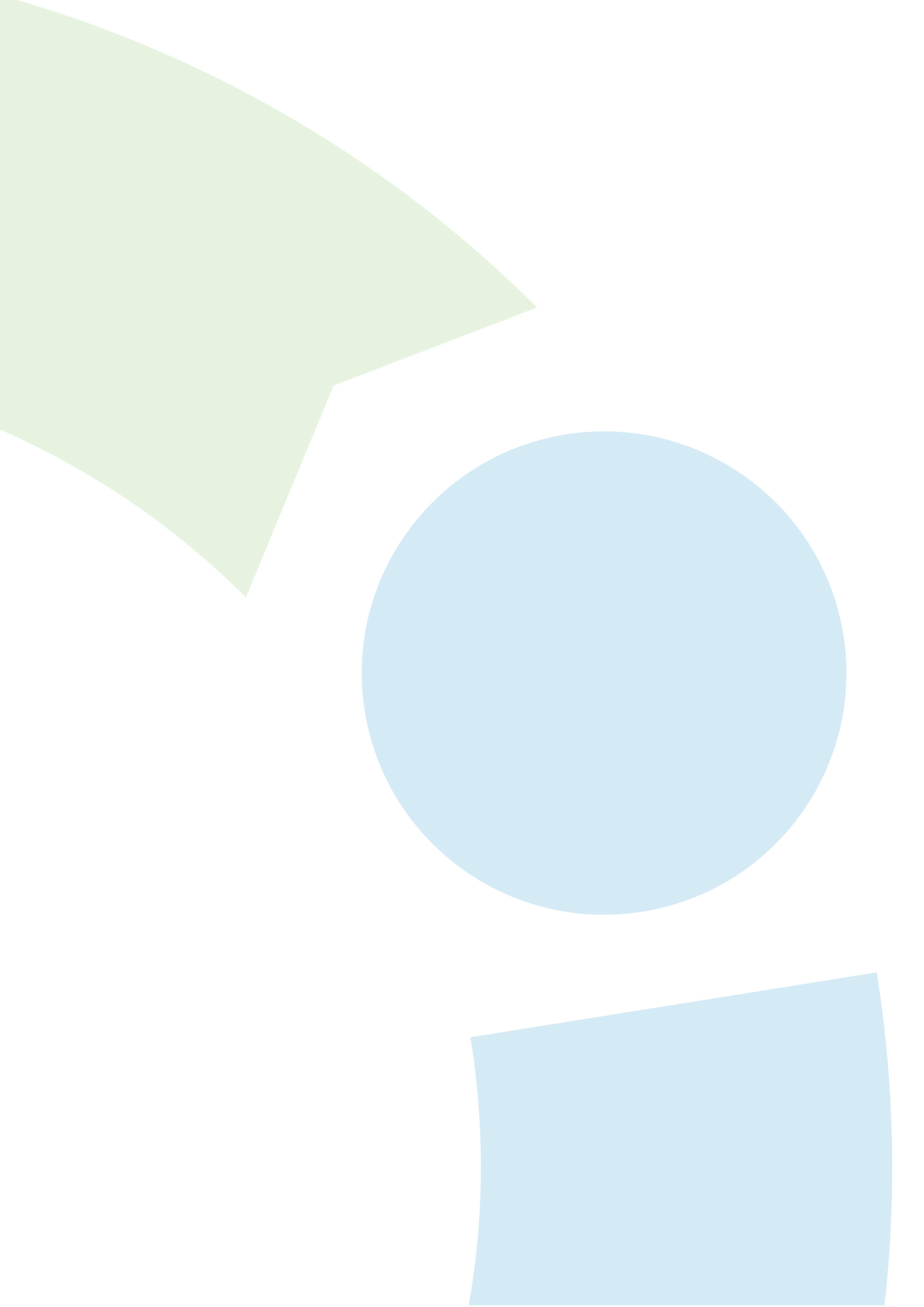 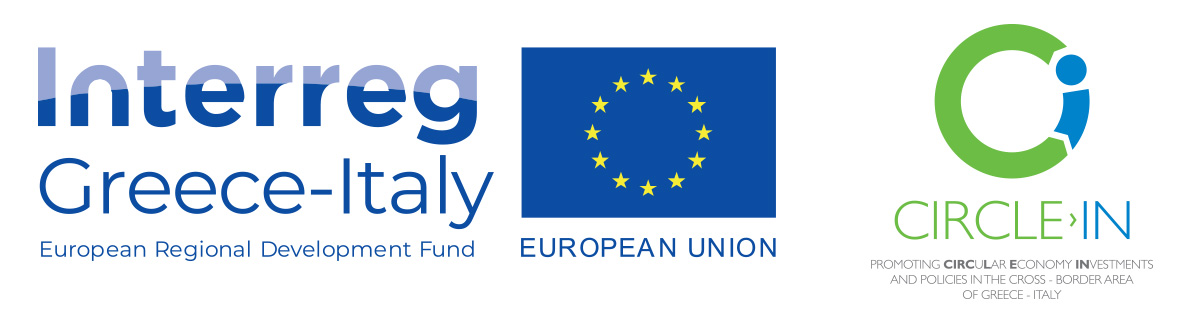 DOMANDA PER L’EROGAZIONE DI VOUCHER ALLE IMPRESE PER SERVIZI DI CONSULENZA IN TEMA DI ECONOMIA CIRCOLARE(PROGETTO CIRCLE-IN INTERREG V/A GRECIA ITALIA 2014/2020)ALL.1CENTRO UNICO DI ATENEO PER LA GESTIONE DEI PROGETTI DI RICERCA E IL FUND RAISINGUNIVERSITA’ DEL SALENTODOMANDA PER L’EROGAZIONE DI VOUCHER ALLE IMPRESE PER SERVIZI DI CONSULENZA IN TEMA DI ECONOMIA CIRCOLARE COME PREVISTO DA PROGETTO “CIRCLE-IN”–INTERREG V/A GRECIA -ITALIA  2014/2020.   Al Centro Unico di Ateneo per la Gestione dei Progetti di Ricerca e il Fund raisingPEC: centro.unico.progetti@cert-unile.itIl/la sottoscritto/a_____________________________________________________________in qualità di  titolare/legale rappresentante dell’impresa _______________________________ con sede in __________________________ prov. ____  iscritta al Registro Imprese di _____________ al n.___________________________ R.E.A.  ___________________________________preso visione del relativo bando, nell'accettarne senza riserve tutte le condizioni                                                           CONSAPEVOLEdelle sanzioni penali, nel caso di dichiarazioni non veritiere, di formazione o uso di atti falsi, richiamate dall’art. 76 del DPR 28/12/2000 n. 445 e della decadenza dei benefici conseguiti a seguito del provvedimento emanato sulla base di dichiarazione non veritiera,DICHIARA DIa) essere micro, piccola o media impresa con riferimento all’Allegato I del Regolamento UE 651/2014, del 17 giugno 2014;b) avere sede legale in Puglia e di essere iscritta al Registro Imprese della Camera di Commercio di _________________;c) non trovarsi in stato di fallimento, di liquidazione anche volontaria, di amministrazione controllata, di concordato preventivo o in qualsiasi situazione equivalente secondo la normativa vigente;d) essere in regola con i versamenti contributivi, la verifica sarà effettuata a mezzo DURC;e) non essere destinataria, nei cinque anni antecedenti alla presentazione della domanda, di provvedimenti di revoca di agevolazioni pubbliche, ad eccezione di quelle derivanti da rinuncia; non dover restituire agevolazioni per le quali l’organismo competente abbia disposto la restituzione; non essere beneficiaria di altre agevolazioni pubbliche relative alle stesse iniziative;CHIEDEdi essere beneficiario dei servizi di consulenza erogati attraverso l’iniziativa voucher di innovazione prevista dal bando del progetto CIRCLE-IN, per servizi di consulenza nei sotto indicati ambiti di intervento (scegliere uno degli ambiti di intervento):approvvigionamento di materie prime seconde autorizzate o di materiali bio-based (di origine biologica) in sostituzione a materiali vergini;approvvigionamento energetico attraverso fonti rinnovabili e il contenimento energetico;eco design di prodotti finalizzato a:efficienza nell’uso delle risorse e utilizzo di materiali riciclati;allungamento della vita utile dei prodotti, remanufacturing (rigenerazione)efficienza dei prodotti nella fase di utilizzo (minori consumi energetici);riciclabilità e recuperabilità dei prodotti a fine vita:eco design di imballaggi finalizzato a:maggior efficienza nell’uso delle risorse (imballaggi più leggeri, realizzati con materiali riciclati e riciclabili, impilabili)migliore performance ambientale nella fase di utilizzo (per migliorare lo stoccaggio e il trasporto)miglioramento in termini di riciclabilità di questi a fine vita;implementazione di soluzioni tecnologiche/gestionali in grado di ottimizzare i processi produttivi con conseguente riduzione dei rifiuti attraverso il riutilizzo dei residui di lavorazione nello stesso ciclo produttivo;implementazione di soluzioni di “refurbishment”, ovvero valorizzazione di un prodotto danneggiato tramite il rimpiazzo o la riparazione di alcune sue componenti;soluzioni tecnologiche/gestionali per la riduzione dei consumi di acqua necessaria alle lavorazioni e/o riciclo e riutilizzo dell’acqua utilizzata;soluzioni per ridurre la produzione di rifiuti pericolosi;soluzioni tecnologiche/gestionali di “upcycling” ovvero processi di riciclo in cui i rifiuti vengano convertiti in nuovi materiali/prodotti di maggiore qualità e valore;soluzioni tecnologiche e innovative per la gestione della customer experience e il green marketing.A tal fine specifica quanto segue:SPECIFICARE LE ESIGENZE DELL’IMPRESA RICHIEDENTEFornire una descrizione dettagliata del fabbisogno consulenziale con riferimento agli ambiti di intervento sopra indicatiSPECIFICARE I BENEFICI ESTERNI DERIVANTI DALLA EROGAZIONE DEL SERVIZIO DI CONSULENZA RICHIESTODescrivere, in modo dettagliato, l’impatto esterno che l’impresa intende ottenere, a seguito della fruizione del servizio di consulenza, rispetto alle tematiche di sostenibilità e tutela ambientaleSPECIFICARE I BENEFICI INTERNI DERIVANTI DALLA EROGAZIONE DEL SERVIZIO DI CONSULENZA RICHIESTO   Specificare, in modo dettagliato, gli obiettivi interni, che l’impresa si propone di raggiungere a seguito della fruizione del servizio di consulenza, in tema di utilizzo efficiente delle risorse e/o dei rifiuti/scarti di produzione ed analisi dei potenziali risultati ottenibili.INDICARE EVENTUALI FORME DI COLLABORAZIONE CON FORNITORI DI SOLUZIONI E DI TECNOLOGIE INNOVATIVELa commissione premierà la capacità dell'impresa di proporre la realizzazione di progetti in collaborazione con istituti di ricerca o fornitori di conoscenza.Inoltre accetta ogni norma e disposizione dell’avviso e comunica l'indirizzo presso il quale desidera ricevere eventuali comunicazioni relative alla presente selezione:Via			n.	Città’ 	                          C.A.P.________Tel. Cell. n._	email (pec)__________________________________________Data, 	Firma______________________________